Curriculum VitaeJoylin CAREER PROFILE:Completed General Nursing and Midwifery Holds DHA eligibility letter (Ref: DHA/LS/1182015/503180Worked in Pediatric Unit and Pediatric ICU, AHA certified nurse in BLS and ACLSExperienced in handling Hospital Information SystemPROFESSIONAL REGISTRATION:Registered with the Karnataka State Nursing Council (GNM)Registration No.:111596ACADEMIC PROFILE:PROFESSIONAL QUALIFICATION:EMPLOYMENT HISTORY:Hospital Profile:	Fr. Muller Medical College Hospital is a multispecialty hospital with academy of education for medical excellence.  It has the capacity of 1250 beds and admits patients under general medicine and surgery, oncology, orthopedics, dermatology, ENT, obstetrics and gynecology, paediatrics, neurology, urology, nephrology, dialysis and psychiatry.  It also provides advance services in radiation and medicine oncology, BICU, ICCU, MICU, SICU, NICU, PICU and invasive cardiology, operation theatre.  The hospital provides facilities and treatment according to the international standards.  Fr. Muller Hospital is accreditated with NABH and Medical and Nursing college accreditated with NAAC ‘A’ grade.SKILLS OBTAINED DURING THE PERIOD:	Administration of Medications: Oral and ParenteralSurgical dressingRyle’s tube insertion and feedingArterial and venous blood collectionSuctioning oral, endotracheal and trachealIV  infusionBlood transfusionUrinary catherizationGastric lavageNebulization Tracheostomy careColostomy careOxygen inhalationBag and mask ventilationObtaining ECGJesjunostomy feedingPre Post Op. Surgical CareCare of babiesCardio Pulmonary resuscitationUsage of safe technique, infection control policies and protocolsCare of post operative patientsImmunizationPaediatric chemotheraphyPROCEDURES ASSISTED& CARE OF PATIENT FOLLOWED BY THE PROCEDURE :	Arterial blood gas analysisIntubation and extubationsLumbar punctureICDSuture removalNeedle aspirationCentral line insertionPeritoneal DialysisBone marrow aspiration and biopsyLiver biopsyEQUIPMENT HANDLED:	ThermometerSphygmomanometerGlucometerECG MachinePulse OxymeterSuction MachineOxygen CylinderNebulizerCardiac MonitorNIBP MonitorDefibrillatorAmbubagLaryngoscopeMechanical ventilatorInfusion PumpRadiant WarmerSyringe PumpPERSONAL DETAILS:Nationality			:	IndianMarital Status			:	Married Languages known		:	English, Kannada, Konkani &HindiClick to send CV No & get contact details of candidate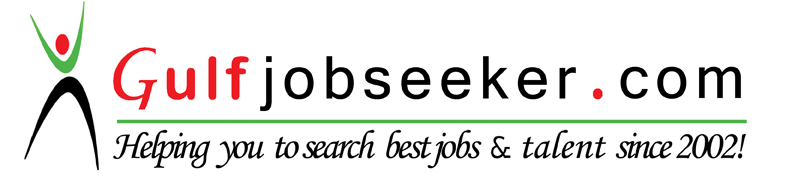 QualificationBoardName of InstitutionYear P.U.C.Holy Rosary Composite P.U. College, MoodbidriKarnataka State Board2005S.S.L.C.Subrahmanya Swamy High School, KadandaliKarnataka State Board2003Exam PassedUniversityInstitutionYear of PassingGeneral Nursing and MidwiferyKarnataka State Diploma in Nursing Education BoardFr. Muller’s School of Nursing, Mangalore, Karnataka2009InstitutionDesignationDepartmentDuration of workTotal Bed CapacityFather Muller’s Medical College hospital Kankanady MangaloreStaff NursePediatric ICU/ Pediatric Ward02-03-2009  To 16-12-20151250